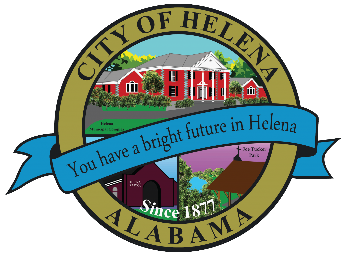 816 Hwy 52 East, Helena AL 35080City Hall Council Chambers 	Helena City Council								May 10, 2021Council Work Session								5pmReview of the 05/10/2021 Agenda ItemsAP/Bill Payments04/26/2021 Meeting Minutes ReviewUpdate from Council Boards and Committee BusinessJay Elliott-Usage of Joe Tucker Park for the Boy Scout Fishing RodeoHarold Woodman-Repair/Replace of storage unit at Helena Amphitheater.Alice Lobell- Helena Teen Council Fieldtrip up to $2,000.00City of Helena Audit FYE 2020Confirmation of the 05/24/2021 Regular Meeting AgendaCity Council Meeting Agenda 							6pmMeeting Called to OrderInvocationPledge of AllegianceCouncil Roll CallPresentation of Minutes from 04/26/2021Revenue Report and (AP) Bill PaymentMunicipal Operations Report: Mayor J. Brian Puckett Departments: Police, Fire, Library, Parks, Streets, Sanitation, and UtilitiesResolution 05102021-Proclaiming May 2021 as Mental Health Month in the City of HelenaSecond Reading-Ordinance Amending Annexation of the Zoning Ordinance-Article V, Section 4 AmendmentApprove/Deny-City of Helena FYE 2020 AuditApprove/Deny-Jay Elliott-Usage of Joe Tucker Park for the Boy Scout Fishing RodeoApprove/Deny- Repair/Replace of storage unit at Helena Amphitheater.Approve/Deny- Helena Teen Council Fieldtrip up to $2,000.00 Council CommentsAdjournment Proper notice of the posted Agenda for the Pre-Council Work Session and Regular Scheduled Meeting of the Helena City Council was given in advance of such public meeting and the notice remained posted through the scheduled meeting. By general consent of the Council, agenda items may be added, removed, or considered out of order. Next City Council Meeting Date:  Next Regular Scheduled Meeting will be May 24, 2021 @ 5pm Work Session followed by Regular Meeting at 6:00pm. Updated: 05/05/2021